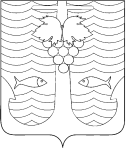 АДМИНИСТРАЦИЯ ТЕМРЮКСКОГО ГОРОДСКОГО ПОСЕЛЕНИЯТЕМРЮКСКОГО РАЙОНАПОСТАНОВЛЕНИЕ от 03.10.2016                                                                                                № 1237город ТемрюкО внесении изменений  в постановление администрации Темрюкского городского поселения Темрюкского района  от 14 ноября 2014 года № 1097 «Об утверждении муниципальной программы «Подготовка градостроительной и землеустроительной документации территории Темрюкского городского поселения  Темрюкского района на 2015 - 2018 годы»В соответствии с решением  XXXIII сессии Совета Темрюкского городского поселения Темрюкского района III-го созыва от 27 сентября 2016 года  № 248 «О внесении изменений в решение XX сессии Совета Темрюкского городского поселения Темрюкского района III-го созыва от 15 декабря 2015 года №166 «О бюджете Темрюкского городского поселения Темрюкского района на 2016 год», руководствуясь Уставом Темрюкского городского поселения Темрюкского района п о с т а н о в л я ю:1. Внести следующие изменения в постановление администрации Темрюкского городского поселения Темрюкского района  от 14 ноября 2014 года № 1097 «Об утверждении муниципальной программы «Подготовка градостроительной и землеустроительной документации территории Темрюкского городского поселения  Темрюкского района на 2015 - 2018 годы», изложив приложение в новой редакции согласно приложению к настоящему постановлению. 2. Пункт 1 постановления администрации Темрюкского городского поселения от 11 июля 2016 года № 841 «О внесении изменений  в постановление администрации Темрюкского городского поселения Темрюкского района  от 14 ноября 2014 года № 1097 «Об утверждении муниципальной программы «Подготовка градостроительной и землеустроительной документации территории Темрюкского городского поселения  Темрюкского района на 2015 - 2018 годы» считать утратившим силу.3. Специалисту 1 категории (по организационным вопросам и взаимодействию со средствами массовой информации (СМИ)) администрации Темрюкского городского поселения Темрюкского района Е.С.Игнатенко разместить настоящее постановление в информационно-телекоммуникационной сети «Интернет» на официальном сайте администрации Темрюкского городского поселения Темрюкского района.4. Контроль за выполнением настоящего постановления возложить на заместителя главы Темрюкского городского поселения Темрюкского района В.Д.Шабалина и заместителя главы Темрюкского городского поселения Темрюкского района А.В.Румянцеву.5. Постановление администрации Темрюкского городского поселения Темрюкского района  «О внесении изменений  в постановление администрации Темрюкского городского поселения Темрюкского района  от 14 ноября 2014 года № 1097 «Об утверждении муниципальной программы «Подготовка градостроительной и землеустроительной документации территории Темрюкского городского поселения  Темрюкского района на 2015 - 2018 годы» вступает в силу со дня подписания.Глава Темрюкского городского поселенияТемрюкского района                                                                             А.Д. Войтов